Friday 12th  June 2020SPaG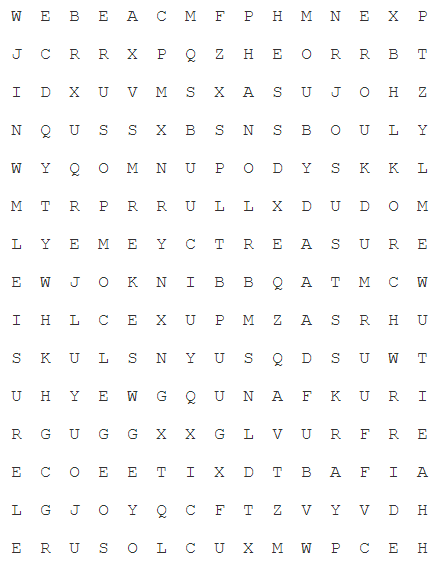 Spellings – Words with a zhuh ending spelt sureunsure  leisure  measure closure treasure  pleasure composure   enclosure   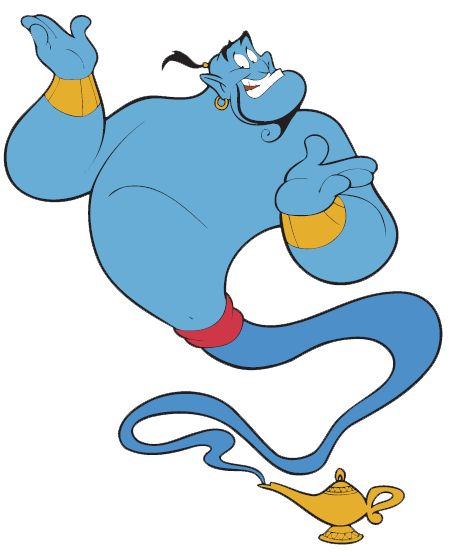 Word of the Day –  circular Definition ______________________________________________________________________________________________________________________________________________________Used it in a sentence: _____________________________________________________________________________________________________________________________Word Class: ____________________________________________________English Today you will be following a set of instructions in order to mummify a tomato using processes similar to how a body would be mummified in Ancient Egypt.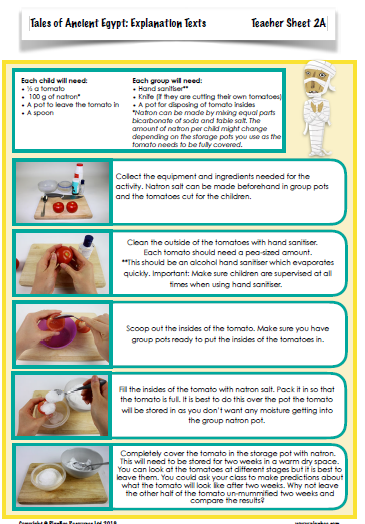 Maths Starter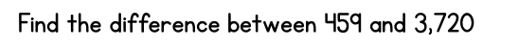 Remember find the difference tells us we must take away or subtract.Ted has 95p. Joe has 50p, how much more money does Ted have than Joe. The words how much more tell us that we have to take away 50p from 95p. Ted has 45p more than Joe.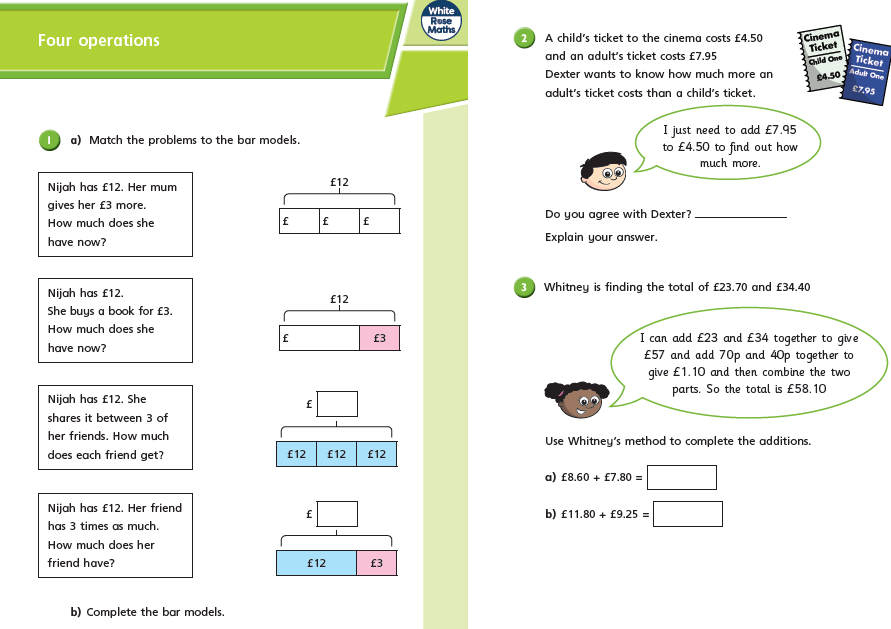 - PSHCE wellbeing journal 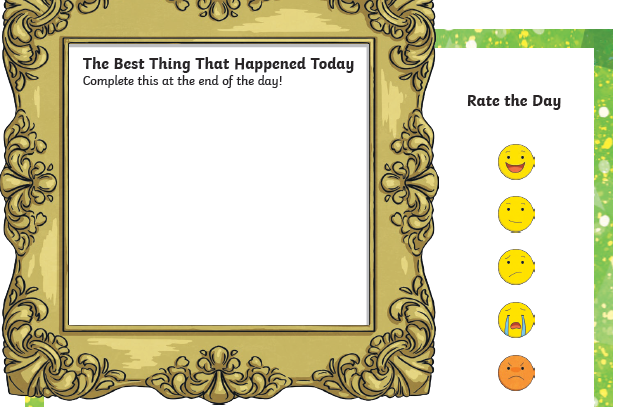 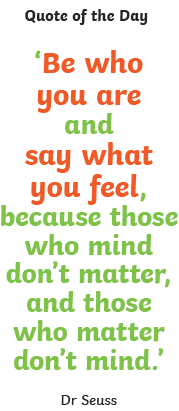 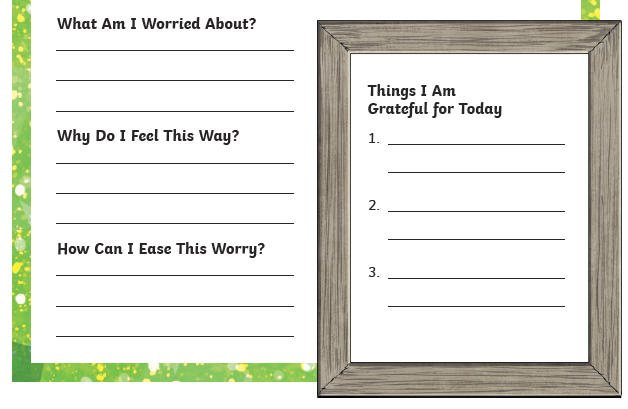 